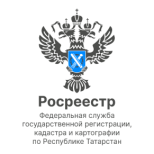 Пресс-релиз16.06.2023В Татарстане в 2023 году исправят более 23 тысяч реестровых ошибокЭто почти в 3 раза больше, чем  в 2022-м году: тогда было исправлено порядка 8 тысяч реестровых ошибок. В регионе продолжается работа по реализации госпрограммы «Национальная система пространственных данных», в рамках которой Росреестр и Роскадастр по Республике Татарстан продолжают деятельность по исправлению реестровых ошибок в сведениях Единого государственного реестра недвижимости (ЕГРН).  Напомним, реестровая ошибка возникает в ЕГРН в том случае, если ранее в Росреестр были представлены некорректные сведения в документах — межевом или техническом плане на объект недвижимости. Этим она отличается от технической ошибки, которая могла появиться в случае описки, опечатки или иных ошибок, допущенных специалистами при внесении сведений в реестр. «Комплексная работа по выявлению и исправлению реестровых ошибок ведется Росреестром во всех субъектах страны, в том числе на территории Татарстана. Чаще всего такие ошибки возникали из-за погрешностей, допущенных при проведении кадастровых работ, или из-за ошибок в документах. В настоящее же время при использовании современных методов проведения кадастровых работ наличие ошибок минимизировано, - отметил  заместитель руководителя Росреестра Татарстана Нияз Галиакбаров.   В Росреестре Татарстана пояснили, что орган регистрации прав вправе самостоятельно исправить обнаруженную реестровую ошибку. В этом случае филиал ППК «Роскадастр» по Республике Татарстан проводит соответствующие мероприятия по определению координат характерных точек границ и площади земельных участков. После этого материалы передаются в Росреестр Татарстана, где и принимается решение о необходимости исправления реестровой ошибки. Сведения об этом направляются в адрес правообладателя объекта недвижимости. Если в течение трёх месяцев со дня направления уведомления в орган регистрации прав не поступают документы на исправление ошибки, то, при наличии необходимых документов, Росреестр исправляет ошибку самостоятельно, без согласия собственника.По данным Росреестра Татарстана, на сегодняшний день выявлено более 16 тысяч таких ошибок, исправлено (причем, без временных и финансовых затрат собственников) - более 3 тысяч (3318). «На территории Республики Татарстан  активно проводятся работы по выявлению и исправлению реестровых ошибок в описании местоположения границ земельных участков с  целью  обеспечения правильного внесения сведений в Единый государственный реестр недвижимости. В рамках выполнения работ, согласно плану Росреестра, в этом году необходимо  исправить реестровые ошибки в отношении 23 115 объектов недвижимости. На сегодняшний день нашим ведомством уже определены координаты на 12 853 объектов недвижимости», - сообщила заместитель директора филиала ППК «Роскадастр» по Республике Татарстан Алсу Сабирзянова.Контакты для СМИПресс-служба Росреестра Татарстана 255-25-80 – Галиуллина Галинаhttps://rosreestr.tatarstan.ruhttps://vk.com/rosreestr16https://t.me/rosreestr_tatarstan 